Уважаемые родители!В период с 01 по 26 июня 2023 г. на базе школы № 150 будет работать летний лагерь с дневным пребыванием детей.Для ребят будут организованы: двухразовое питание (завтрак и обед);экскурсии, культурные мероприятия, кино;мастер-классы;театральная студия, художественная мастерская;спортивные и развлекательные игры, квесты, прогулки;комфортные условия пребывания.Режим дня пришкольного лагеря:8.30 - прием детей, линейка8.30 - 9.00 утренняя зарядка9.00 - 9.30 завтрак9.30 - 10.00 мероприятия в отряде10.00 - 12.00 прогулка, культурно-массовые мероприятия12.00 - 12.30 обед12.30 - 13.15 мероприятия в отряде13.15 - 14.00 работа кружков14.00 - 14.30 уход домойИнтересно детям, спокойно родителям!Приём заявлений с 13 марта. Желающим необходимо записаться у классного руководителя, заполнить заявление и договор, приложив к нему копию СНИЛС ребенка.  Внести плату за питание и мероприятия необходимо до 01.05.2023 г. Стоимость двухразового питания детей в 2022 г. составляла 1780,46 руб. На летний период 2023 г. стоимость еще не утверждена. За мероприятия сумма будет составлена после заключения договоров с организациями досуга детей).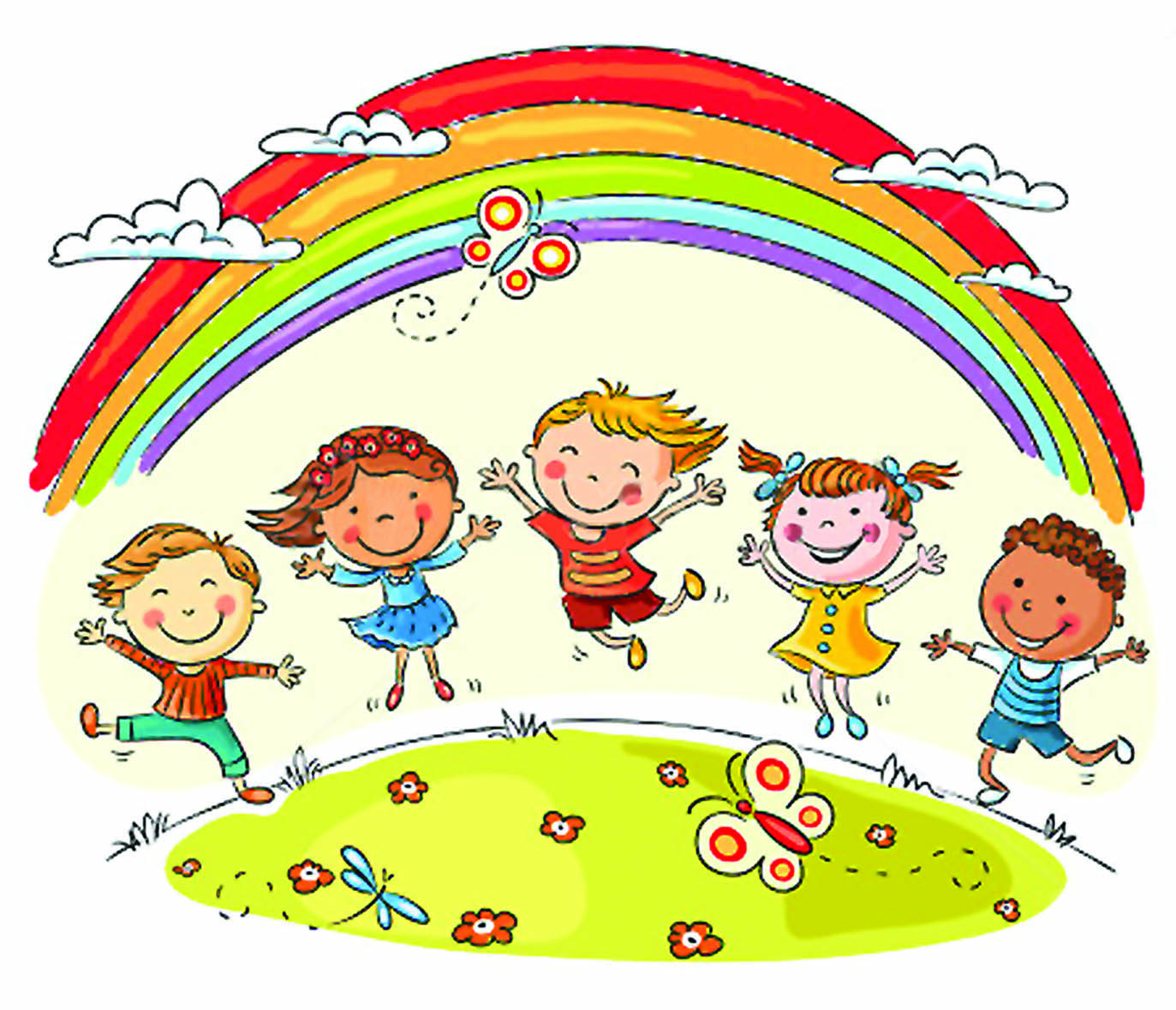 